         Уважаемые  пациенты!  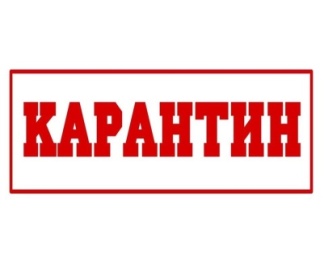 На период карантинных мероприятий в ГАУЗ  ТО «Городская поликлиника №5»  изменяется режим работы кабинетов и подразделений.  Временно отменены  (перенесены на более поздние сроки):Профилактические медицинские осмотры и Диспансеризация  взрослого населенияПрофилактические медицинские осмотры детского населения, включая День Здорового ребенка (вторник/четверг)Прием в кабинетах раннего выявления заболеваний (КРВЗ)Проведение физиотерапевтических процедурПрофилактические Акции и Школы здоровья (для взрослого и детского населения)Плановая вакцинация.   Ограничена:плановая работа дневного стационара для взрослого отделения.    Изменен режим выписки рецептов на льготные лекарственные препараты    взрослому населению:Для решения вопроса о выписке рецепта на льготные лекарственные препараты   Вам необходимо обратиться по телефону в филиалы(в будние дни: 08.00-17.00; в суб.  08.00 -16.00):- Московский тракт:          тел. 560-229- Червишевский тракт:     тел. 560-252- Чаплина:                            тел: 560257  и  560-259Следите за информацией на официальном сайтеполиклиники  http://poliklinika5.ru, в группе Вконтакте https://vk.com/poliklinika5  и Инстаграм https://www.instagram.com/5.poliklinika/Если у Вас возникли вопросы звоните  по тел. 560-005;Горячая линия главного врача 560-231, 8-982-961-98-71(будние дни  08.00 - 17.00)О сроках окончания карантинных мероприятий сообщим дополнительно.Берегите себя и своих близких!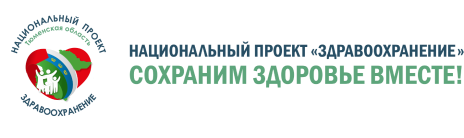 